                                                                                                                                                               Проект                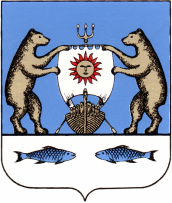 Российская   ФедерацияНовгородская область Новгородский районАдминистрация Борковского сельского поселенияП  О  С  Т  А  Н  О  В  Л  Е  Н  И  Еот_____№___________д. БоркиОб утверждении Порядка формированияперечня налоговых расходов Борковскогосельского поселенияВ соответствии со статьей 174.3 Бюджетного кодекса Российской Федерации Администрация Борковского сельского поселения ПОСТАНОВЛЯЕТ:Утвердить прилагаемый Порядок формирования перечня налоговых расходов Администрации  Борковского сельского поселения.Разместить постановление на сайте Администрации Борковского сельского поселения в информационно-телекомуникационной сети «Интернет» по адресу www.borkiadm.ru  и в муниципальной газете «Борковский вестник».Зам. Главы АдминистрацииБорковского сельского поселения                                   Е.В.Сафарова                                                                                                                                                                  УТВЕРЖДЕНпостановлением АдминистрацииБорковского сельского поселенияот ________№____________Порядок формирования перечня налоговых расходов Борковского сельского поселенияОбщие положенияНастоящий Порядок определяет процедуру формирования перечня налоговых расходов Борковского сельского поселения, установленных нормативными правовыми актами, в пределах полномочий, отнесенных законодательством Российской Федерации о налогах и сборах к ведению органов местного самоуправления.Для целей настоящего Порядка используются следующие основные понятия:налоговые расходы – выпадающие доходы бюджета Борковского сельского поселения, обусловленные налоговыми льготами, освобождениями и иными преференциями по налогам и сборам, предусмотренными в качестве мер государственной поддержки в соответствии с целями муниципальных программ Борковского сельского поселения и (или) целями социально-экономического развития Борковского сельского поселения, не относящимися к муниципальным программам Администрации Борковского сельского поселения;куратор налогового расхода – отраслевые (функциональные) органы и структурные подразделения Администрации Новгородского муниципального района, ответственные в соответствии с полномочиями, установленными нормативными правовыми актами Новгородского муниципального района, за достижение соответствующих налоговому расходу Борковского сельского поселения целей муниципальной программы Администрации Борковского сельского поселения (ее структурных элементов) и (или) социально-экономического развития Администрации Борковского сельского поселения, не относящихся к муниципальным программам Администрации Борковского сельского поселения;перечень налоговых расходов Администрации Борковского сельского поселения – свод налоговых расходов в разрезе муниципальных программ Администрации Борковского сельского поселения, их структурных элементов, а также направлений деятельности, не относящихся к муниципальным программам Администрации Борковского сельского поселения, кураторов налоговых расходов, указаний на обуславливающие соответствующие налоговые расходы положения (статьи, части, пункты, подпункты, абзацы) решений Советов депутатов и сроки действия таких положений.Формирование перечня налоговых расходов Борковского сельского поселения 2.1 Проект перечня налоговых расходов Борковского сельского поселения на очередной финансовый год и плановый период (далее проект перечня налоговых расходов) формируется Администрацией Борковского сельского поселения до 25 марта текущего финансового года по форме, согласно приложению, к настоящему Порядку и направляется на согласование отраслевым (функциональным) органам Администрации Новгородского муниципального района, ответственным в соответствии с полномочиями, установленными нормативными правовыми актами Администрации Новгородского муниципального района, за достижение соответствующих налоговому расходу целей муниципальной программы Администрации Борковского сельского поселения (ее структурных элементов) и (или) целей социально-экономического развития Администрации Борковского сельского поселения, не относящихся к муниципальным программам Администрации Борковского сельского поселения, которые проектом перечня налоговых расходов предлагается закрепить в качестве кураторов налоговых расходов.2.2. Отраслевые (функциональные) органы Администрации Новгородского муниципального района, указанные в пункте 2.1. настоящего Порядка, в течении 10 рабочих дней со дня поступления проекта перечня налоговых расходов рассматривают его на предмет распределения налоговых расходов Борковского сельского поселения по муниципальным программам Администрации Борковского сельского поселения, их структурным элементам, направлением деятельности, не входящим в муниципальные программы Администрации Борковского сельского поселения, определения кураторов налоговых расходов и направляют информацию о результатах его рассмотрения в Администрацию Борковского сельского поселения.     В случае, если информация о результатах рассмотрения проекта перечня налоговых расходов не содержит замечаний и предложений по уточнению предлагаемого распределения налоговых расходов Борковского сельского поселения и (или) не направлена в Администрацию Администрации Борковского сельского поселения в течение срока, указанного в первом абзаце  настоящего пункта, проект перечня налоговых расходов считается согласованным.     В случае, если информация о результатах рассмотрения проекта перечня налоговых расходов содержит замечания и предложения, предполагающие изменение куратора налогового расхода, такие замечания и предложения подлежат согласованию с предлагаемым куратором налогового расхода и направлению в Администрацию Борковского сельского поселения в течение срока, указанного в первом  абзаце пункта 2.2. настоящего Порядка.   При наличии разногласий по проекту перечня налоговых расходов Борковского сельского поселения обеспечивает проведение согласительных совещаний с соответствующими отраслевыми (функциональными) и структурными подразделениями Администрации Новгородского муниципального района до 20 апреля текущего финансового года.    Разногласия, не урегулированные по результатам согласительных совещаний, указанных в четвертом абзаце настоящего пункта, рассматриваются Главой Администрации Борковского сельского поселения до 30 апреля текущего финансового года.     2.3.В течение 7 рабочих дней со дня завершения процедур, указанных в пятом абзаце пункта 2.2. настоящего Порядка, перечень налоговых расходов размещается на официальном сайте Администрации Борковского сельского поселения в информационно- телекоммуникационной сети «Интернет» по адресу www.borkiadm.ru.      2.4. В случае внесения в текущем финансовом году изменений в перечень муниципальных программ Борковского сельского поселения,  структуру муниципальных программ (подпрограмм муниципальных программ) Администрации Борковского сельского поселения и (или) изменения полномочий отраслевых (функциональных) и структурных подразделений Администрации Новгородского муниципального района, указанных в пункте 2.1. настоящего Порядка, затрагивающих перечень налоговых расходов, кураторы налоговых расходов не позднее 10 рабочих дней со дня внесения изменений направляют в Администрации Борковского сельского поселения соответствующую информацию для уточнения перечня налоговых расходов.     В течение 15 рабочих дней с даты получения от кураторов налоговых расходов информации, указанной в первом абзаце настоящего пункта, Администрации Борковского сельского поселения вносит соответствующие изменения в перечень налоговых расходов и размещает его на официальном сайте Администрации Борковского сельского поселения в информационно- телекоммуникационной сети «Интернет» по адресу www.borkiadm.ru.